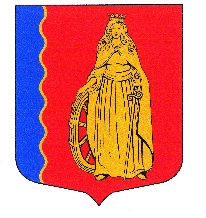 МУНИЦИПАЛЬНОЕ ОБРАЗОВАНИЕ«МУРИНСКОЕ ГОРОДСКОЕ ПОСЕЛЕНИЕ»ВСЕВОЛОЖСКОГО МУНИЦИПАЛЬНОГО РАЙОНАЛЕНИНГРАДСКОЙ ОБЛАСТИСОВЕТ ДЕПУТАТОВ ЧЕТВЕРТОГО СОЗЫВАРЕШЕНИЕ«27» декабря 2023 г.                           г. Мурино                                                   № 320      В соответствии с Федеральным законом от 06.10.2003 № 131-ФЗ «Об общих принципах организации местного самоуправления в Российской Федерации», решением Совета депутатов муниципального образования «Муринское сельское поселение» Всеволожского муниципального района Ленинградской области от 19.05.2006 № 25 «Об утверждении Положения о порядке владения, пользования и распоряжения муниципальным имуществом, находящемся в муниципальной собственности и Положения о Комиссии по вопросам распоряжения имуществом муниципального образования «Муринское сельское поселение», уставом муниципального образования «Муринское городское поселение» Всеволожского муниципального района Ленинградской области, с учетом обращения ООО «ФСК «Лидер Северо-Запад» советом депутатов принятоРЕШЕНИЕ:1. Принять из собственности общества с ограниченной ответственностью «ФСК «Лидер Северо-Запад» (ИНН 7802847404) в собственность муниципального образования «Муринское городское поселение» Всеволожского муниципального района Ленинградской области движимое имущество – сети наружного освещения, протяженностью 355 м, с местоположением: Ленинградская область, Всеволожский муниципальный район, Муринское городское поселение, в части Проезда № 2 (Воронцовский бульвар) в границах от Магистрали № 2 (Охтинская аллея) до Магистрали № 3 (Петровский бульвар) на территории перспективной жилой застройки «Мурино Юго-Запад», этапы 19.3, 19.4, 19.5.2. Администрации муниципального образования «Муринское городское поселение» Всеволожского муниципального района Ленинградской области осуществить необходимые мероприятия для принятия объекта движимого имущества, указанного в пункте 1 настоящего решения, в муниципальную собственность.3. Опубликовать настоящее решение в газете «Муринская панорама» и на официальном сайте в информационно-телекоммуникационной сети Интернет www.администрация-мурино.рф.4. Настоящее решение вступает в силу со дня его принятия.5. Контроль за исполнением настоящего решения возложить на постоянную комиссию по вопросам местного самоуправления, гласности, использования земель, законности и правопорядка.Глава муниципального образования                                                        Д.В. Кузьмин О приеме в собственность муниципального образования «Муринское городское поселение» Всеволожского муниципального района Ленинградской области движимого имущества